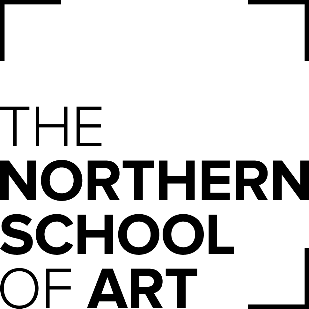 AGENDAMEETING OF THE CORPORATION BOARD TO BE HELD ON FRIDAY 15 MAY 2020 AT 13:30 VIA ZOOM CONFERENCE CALLN.B. This meeting will be preceded by a meeting of the School’s Finance Committee at 12:00ITEMITEMPURPOSEBOARD LEADFORMATTIMECHAIR’S BUSINESSCHAIR’S BUSINESSWelcome and IntroductionsInformationChairApologies for AbsenceInformationChairQuorumInformationChairDeclaration of InterestInformationChairUnconfirmed minutes of the last meeting held on 24 April 2020ApproveChairMatters ArisingDiscussChairMember’s updateUpdateChair / AllConfidential ItemSUSTAINABILITYSUSTAINABILITYSUSTAINABILITYSUSTAINABILITYSUSTAINABILITYYouthSight Research Report – Perceptions of HartlepoolDiscussVP (Employability & External Relations)Confidential ItemEXCELLENT STUDENT EXPERIENCEEXCELLENT STUDENT EXPERIENCEEXCELLENT STUDENT EXPERIENCEEXCELLENT STUDENT EXPERIENCEEXCELLENT STUDENT EXPERIENCEEXCELLENT STUDENT EXPERIENCEConfidential ItemRisk Management Update & Risk RegisterDiscussVP (Resources)GOVERNANCE AND COMPLIANCEGOVERNANCE AND COMPLIANCEGOVERNANCE AND COMPLIANCEGOVERNANCE AND COMPLIANCEGOVERNANCE AND COMPLIANCEHealth & Safety Policy ApprovalVP (Resources)OTHER MATTERSOTHER MATTERSOTHER MATTERSOTHER MATTERSOTHER MATTERSOfS Reportable EventsInformationPrincipalAny other competent businessDiscussChairReview of meeting DiscussChairDate and Time of Next Meeting: The next meeting of the Corporation Board will be held on Monday 6 July, time and venue TBC.Date and Time of Next Meeting: The next meeting of the Corporation Board will be held on Monday 6 July, time and venue TBC.Date and Time of Next Meeting: The next meeting of the Corporation Board will be held on Monday 6 July, time and venue TBC.Date and Time of Next Meeting: The next meeting of the Corporation Board will be held on Monday 6 July, time and venue TBC.